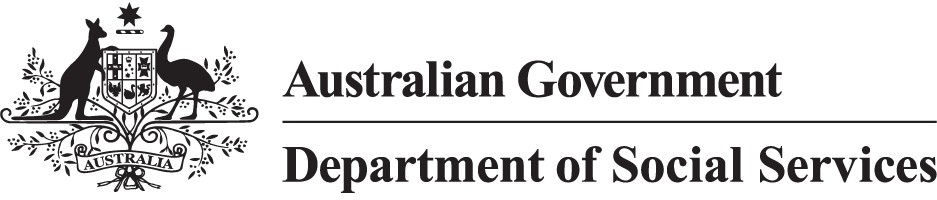 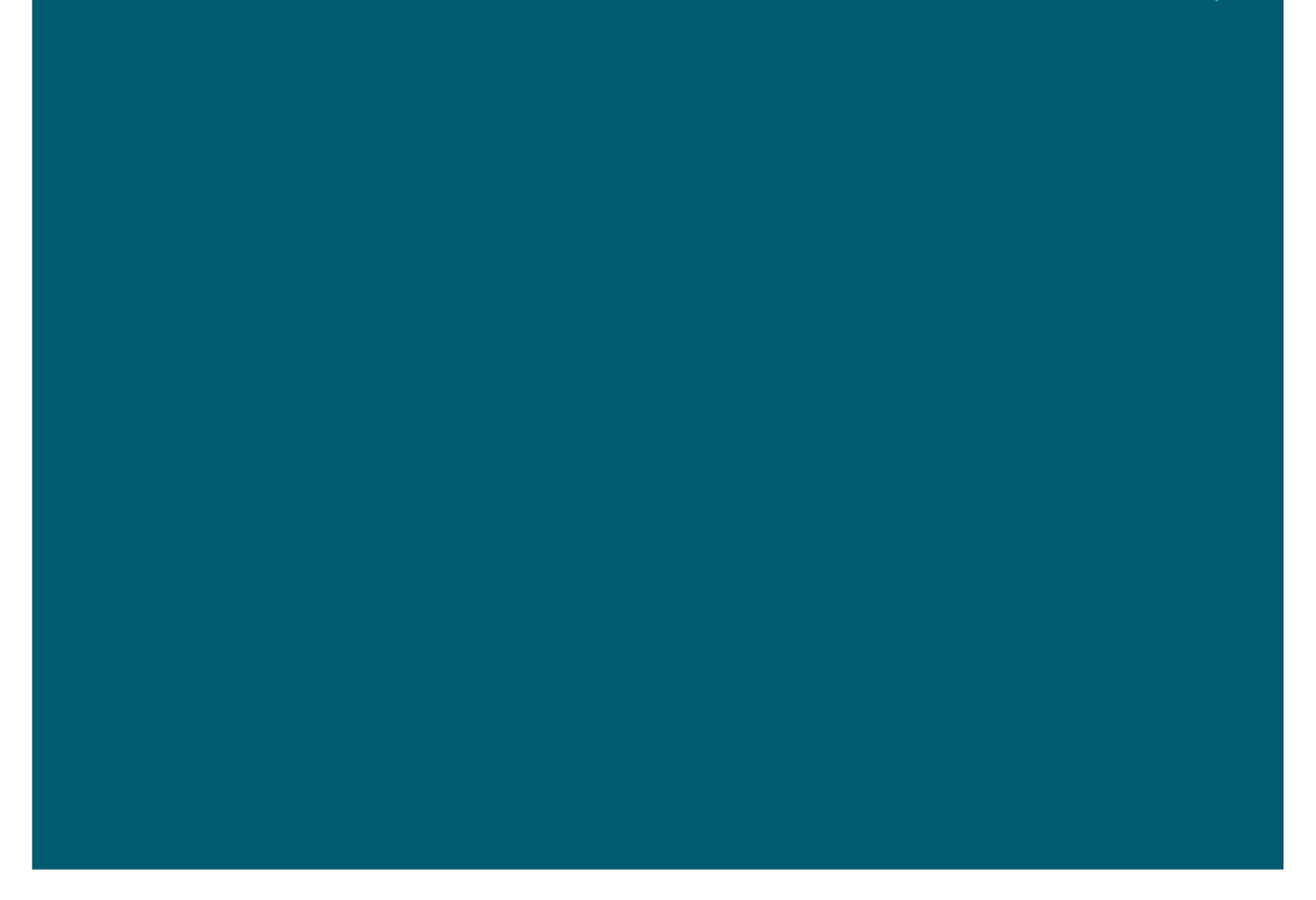 Support Services SummaryDirectory – Bundaberg and Hervey BayJuly 2023Support Services Summary Directory – Bundaberg and Hervey BayThis directory provides an overview of contacts for available support services.Managing moneyFood and emergency reliefFinding local services (inc. accessing services)Alcohol and other drug support and treatment servicesGambling addiction supportMental health/emotional supportSocial SupportNationally Available ServicesThis directory provides an overview of national support services availableNameContact detailsRegional Housing Limited30 Tantitha Street, BundabergShop 6/12 Nissen Street, Pialba 1300 642 123(07) 4153 1239Wide Bay Sexual Assault Service Inc.1/8 Neils Street, PialbaMon – Thu, 8:30am to 5:00pm Fri, 9:00am to 5:00pm(07) 4194 5230Financial Counselling Australia(07) 4051 1224NameContact detailsRegional Housing Limited30 Tantitha Street, BundabergShop 6/12 Nissen Street, Pialba1300 642 123(07) 4153 1239The Salvation Army (New South Wales)Property Trust (Salvos Connect)1300 371 288Mon – Fri, 9:00am to 5:00pmNameContact detailsBundaberg Regional Council4 Dear St, Gin GinMon – Fri, 8:15am to 4:45pm (07) 4130 4630Graham House Community Centre(07) 4169 8400Mon – Thu, 9:00am to 4:00pm Fri, 9:00am to 1:00pmWe Care 2 Inc225 Main St, UrraweenMon – Fri, 9:00 am to 2:00 pm.(07) 4124 0913St Vincent de Paul Society Queensland1800 846 643Community Action Inc.(07) 5482 1147The Uniting Church in Australia Property Trust1800 007 007NameContact detailsHervey Bay Neighbourhood Centre22 Charles Street, Pialba Mon – Fri, 7:00am to 6:30pm (07) 4194 3000IMPACT Community Services108 Bargara Road, Bundaberg EastMon – Fri, 7:30am to 4:00pm Sat, 8:00am to 12:00pm(07) 4153 4233Central Queensland, Wide Bay, Sunshine Coast Primary Health Network (PHN)Suite 4A, 2 Barolin Street,Bundaberg (07) 4131 0800Shop 3, 62 Main Street, Pialba(07) 4196 9800Queensland Network Of Alcohol And Other Drug Agencies Limited (QNADA)(07) 3023 5050NameContact detailsBayside Transformations Limited234 Torquay Terrace, TorquayMon – Fri, 9:00am to 5:00pm(07) 4194 6621Indigenous Wellbeing Centre Ltd184 Barolin Street, BundabergMon – Fri, 8:00am to 5:00pm1300 492 492Bridges Health and Community CareShop 4, 130 Bourbong Street, Bundaberg Mon – Fri, 8:30am to 5:00pm57 Caper Street, Gayndah Junction of River Terrace and O'Connell Street, Bundaberg1300 707 655Queensland Network Of Alcohol And Other Drug Agencies Limited (QNADA)(07) 3023 5050NameContact detailsThe Uniting Church in Australia Property Trust (Q.)1800 007 007NameContact detailsRegional Housing Limited30 Tantitha Street, BundabergNameContact detailsRegional Housing LimitedShop 6/12 Nissen Street, Pialba1300 642 123(07) 4153 1239Headspace66 Woongarra Street, BundabergMon – Thurs, 8:30am to 6:00pmFri, 8:30am to 4:00pm (07) 4152 3931Shop 9, Central Plaza, 15 Central Ave, UrraweenMon – Wed, 8:30am to 6:00pm Thu, 8:30am to 5:30pmFri, 8:30am to 4:30pm (07) 4303 2100Wide Bay Sexual Assault Service Inc.1/8 Neils Street, PialbaMon – Thu, 8:30am to 5:00pm Fri, 9:00am to 5:00pm(07) 4194 5230Central Queensland, Wide Bay, Sunshine Coast Primary Health Network (PHN)Suite 4A, 2 Barolin Street,Bundaberg(07) 4131 0800Shop 3, 62 Main Street, Pialba(07) 4196 9800NameContact detailsHervey Bay Neighbourhood Centre22 Charles Street, Pialba Mon – Fri, 7:00am to 6:30pm (07) 4194 3000OrganisationDescriptionContact detailsAlcohol and Drug Information Service (ADIS) NSWFor free and confidential 24/7 counselling helpline for people concerned around alcohol and/or drug misuse.1800 250 015Lifeline 13YARN13YARN (Thirteen YARN) is the first national crisis support line for First Nations people who are feeling overwhelmed or having difficulty coping. The service offers a confidential one-on- one opportunity with a Lifeline-trained First Nations Crisis Support Worker who can provide crisis support 24/7. 13YARNempowers the community with the opportunity to talk without judgement and provide a culturally safe space to speak about their needs, worries or concerns.13YARN (13 92 76)Australian National University (e- hub Assist)Online self-help mental health programs.e-hub Assist - Home (ehubhealth.com)Black Dog InstituteOnline self-help programs,Black Dog Institute | Science. Compassion. Action.psychoeducation and positive psychology.Blue Knot FoundationInformation and support line for anyoneBlue Knot Helpline and Redress Support Service 1300affected by complex657 380trauma.Mon - Sun, 9am to 5pmNational Counselling andReferral Service – Disability1800 421 468 or 02 61461468Mon - Fri, 9am to 6pmSat - Sun and public holidays,9am to 5pmButterfly FoundationTelephone, online counselling, referral and online support groups for eating disorders and body image issues.1800 33 4673Mon - Sun, 8am to midnightLifeline Australia24/7 crisis support and telephone counselling.13 11 14Alcoholics AnonymousAlcoholics Anonymous is a fellowship of people who share their experience, strength and hope with each other that they may solve their common problem and help others to recover from alcoholism.1300 222 222Beyond Blue24/7 online and email counselling and moderated forums.1300 224 636ReachOut24/7 online support for people aged 12 to 25.A Safe Place to Chat Anonymously, Get Support &Feel Better | ReachOut Australia(02) 8029 7777National Debt HelplineProvides help to sort out your money (budget).1800 007 007Mon - Fri, 9:30am to 4:30pmMob Strong Debt HelplineProvides help to sort out your money (budget).1800 808 488Mon - Fri, 9:30am to 4:30pmSalvation ArmyProvides help with food and bills.13 72 58St Vincent de Paul SocietyProvides help with food and bills.13 18 121800RESPECT24/7 Domestic or family violence counselling.1800 737 732Family Drug Support Australia24/7 Alcohol or other drug use counselling.1300 368 186National Gambling Helpline24/7 Support for anyone affected by gambling.1800 858 858Narcotics AnonymousNarcotics Anonymous is a non-profit fellowship or society of men and women for whom drugs had become a major problem.1300 652 820Hearing Assessment Program – Early EarsThe program provides free, safe and simple hearing checks to children aged 0 - 6 years who do not yet attend full time school and on-going advice and support to parents and carers.134 432QlifeProvides online chat or phone counselling for lesbian, gay, bisexual, transgender and intersex (LGBTIQ+) people.1800 184 527Mon – Sun 3pm to midnightHead to HealthAn online resource from the Australian Government, designed to connect Australians to trusted mental health and wellbeing support services and information. Products and services available on Head to Health can be accessible via phone, online/digital formats, and/or face- to-face physicallocations.Home | Head to Health